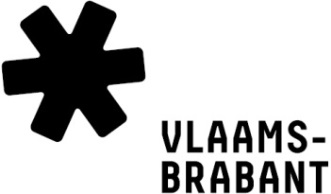 Subsidie cofinanciering Europese StreekontwikkelingsprojectenAANVRAAG MEERVOUDIGDit formulier dient ingevuld te worden bij de aanvraag van een provinciale subsidie.Per project kan maar één cofinancieringsaanvraag ingediend worden. Als er voor een project meerdere aanvragers zijn, neemt één aanvrager de rol op van hoofdaanvrager. De hoofdaanvrager dient de gezamenlijke aanvraag en rapportering in het online subsidiesysteem in voor alle aanvragers en is het aanspreekpunt voor de provinciale cofinanciering. 

Een correcte aanvraag voor Belgische aanvragersVul het formulier volledig in;Voeg alle verplichte bijlagen als afzonderlijke pdf-documenten toe in het online dossier.Een correcte aanvraag voor buitenlandse aanvragersVul het formulier volledig in;Voeg alle verplichte documenten toe als bijlageVerstuur per mail naar subsidieseconomie@vlaamsbrabant.be
DEEL 1: GEGEVENS PROJECTProjecttitel 
     Europees subsidieprogramma
     
ProjectperiodeVan       (dd-mm-jjjj) tot       (dd-mm-jjjj)
ProjectpartnersDEEL 2: GEGEVENS AANVRAGERORGANISATIE 1 (hoofdaanvrager !)       
Adres	Straat + nummer	     		Postcode + gemeente	     Ondernemingsnummer	     
ContactpersoonNaam en voornaam		     
Adres	Straat + nummer	     Postcode + gemeente	     
Tel/GSM			     
E-mail				     Verantwoordelijke Naam en voornaam		     
Adres	Straat + nummer	     Postcode + gemeente	     
Tel/GSM			     
E-mail				     Bankrekeningnummer IBAN	                             Waarop de eventuele subsidie mag worden overgeschreven
Naam van de rekeninghouder	     

Rol in het project
     ORGANISATIE 2 (medeaanvrager !)       
Adres	Straat + nummer	     		Postcode + gemeente	     Ondernemingsnummer	     ContactpersoonNaam en voornaam		     
Adres	Straat + nummer	     Postcode + gemeente	     
Tel/GSM			     
E-mail				     Verantwoordelijke Naam en voornaam		     
Adres	Straat + nummer	     Postcode + gemeente	     
Tel/GSM			     
E-mail				     Bankrekeningnummer IBAN	                             Waarop de eventuele subsidie mag worden overgeschreven
Naam van de rekeninghouder	     

Rol in het project
     ORGANISATIE 3 (medeaanvrager !)       
Adres	Straat + nummer	     		Postcode + gemeente	     Ondernemingsnummer	     
ContactpersoonNaam en voornaam		     
Adres	Straat + nummer	     Postcode + gemeente	     
Tel/GSM			     
E-mail				     Verantwoordelijke Naam en voornaam		     
Adres	Straat + nummer	     Postcode + gemeente	     
Tel/GSM			     
E-mail				     Bankrekeningnummer IBAN	                             Waarop de eventuele subsidie mag worden overgeschreven
Naam van de rekeninghouder	     

Rol in het project
     ORGANISATIE 4 (medeaanvrager !)       
Adres	Straat + nummer	     		Postcode + gemeente	     Ondernemingsnummer	     
ContactpersoonNaam en voornaam		     
Adres	Straat + nummer	     Postcode + gemeente	     
Tel/GSM			     
E-mail				     Verantwoordelijke Naam en voornaam		     
Adres	Straat + nummer	     Postcode + gemeente	     
Functie			     
Tel/GSM			     
E-mail				     Bankrekeningnummer IBAN	                             Waarop de eventuele subsidie mag worden overgeschreven
Naam van de rekeninghouder	     


DEEL 3: INHOUDELIJKE PROJECTOMSCHRIJVING Samenvatting
Samenvatting van het project, het opzet, de doelstellingen en de voorziene acties. (max. 7500 tekens)
     
Deelacties en realisaties
Toelichting van de deelacties en realisaties in Vlaams-Brabant van de aanvrager waarvoor de cofinanciering aangevraagd wordt, en de economische impact ervan in Vlaams-Brabant (max. 5000 tekens per aanvrager)

ORGANISATIE 1:	     
     ORGANISATIE 2:	     
     ORGANISATIE 3:	     
     ORGANISATIE 4:	     
     
Economische streekontwikkeling
Op welke manier draagt het project bij tot de economische streekontwikkeling van de provincie Vlaams-Brabant? Wordt er een economische meerwaarde beoogd die breder gaat dan het voordeel voor de individuele aanvrager(s)? Versterkt het project het ecosysteem van bedrijven en kennisinstellingen in Vlaams-Brabant?
     
Provinciaal beleid
Sluit het project aan bij het provinciaal economisch beleid inzake innovatie en hoe versterkt het dit? Welke specifieke acties kunnen er in Vlaams-Brabant ondernomen worden om het project en de provinciale steun uit te dragen? (max. 5000 tekens)

De beleidsdocumenten zijn terug te vinden op de website, http://www.vlaamsbrabant.be/subsidies 
Kies onder ‘Thema’, economie. De subsidie ‘cofianciering Europese streekontwikkelingsprojecten’ vind je terug in de zoekresultaten.

     DEEL 4: FINANCIËLE PROJECTOMSCHRIJVINGTotaal projectbudget						0,00 euroORGANISATIE 1:	     
Projectbudget van de aanvrager dat betrekking heeft op 
deelacties en realisaties in Vlaams-Brabant			0,00 euroAangevraagde provinciale steun			0,00 euro en     %Verwachte steun in het Europese subsidieprogramma	0,00 euro en     %Andere (voorziene) cofinanciering – Vul aan     						0,00 euro en     %     						0,00 euro en     %     						0,00 euro en     %     						0,00 euro en     %Eigen bijdrage						0,00 euro en     %ORGANISATIE 2:	     
Projectbudget van de aanvrager 
van de cofinanciering dat betrekking heeft op deelacties en realisaties in Vlaams-Brabant									0,00 euroAangevraagde provinciale steun			0,00 euro en     %Verwachte steun in het Europese subsidieprogramma	0,00 euro en     %Andere (voorziene) cofinanciering – Vul aan     						0,00 euro en     %     						0,00 euro en     %     						0,00 euro en     %     						0,00 euro en     %Eigen bijdrage						0,00 euro en     %ORGANISATIE 3:	     
Projectbudget van de aanvrager 
van de cofinanciering dat betrekking heeft op deelacties en realisaties in Vlaams-Brabant									0,00 euroAangevraagde provinciale steun			0,00 euro en     %Verwachte steun in het Europese subsidieprogramma	0,00 euro en     %Andere (voorziene) cofinanciering – Vul aan     						0,00 euro en     %     						0,00 euro en     %     						0,00 euro en     %     						0,00 euro en     %Eigen bijdrage						0,00 euro en     %ORGANISATIE 4:	     
Projectbudget van de aanvrager 
van de cofinanciering dat betrekking heeft op deelacties en realisaties in Vlaams-Brabant									0,00 euroAangevraagde provinciale steun			0,00 euro en     %Verwachte steun in het Europese subsidieprogramma	0,00 euro en     %Andere (voorziene) cofinanciering – Vul aan     						0,00 euro en     %     						0,00 euro en     %     						0,00 euro en     %     						0,00 euro en     %Eigen bijdrage						0,00 euro en     %BIJLAGEN (toe te voegen of opladen in het online systeem)

Verplichte bijlagen

 Bijlage 1	De statuten van de aanvrager van de cofinanciering

 Bijlage 2	De projectaanvraag zoals die ingediend is of ongewijzigd ingediend zal worden bij het   Europese subsidieprogramma met de inhoudelijk beschrijving, de begroting en de financieringswijze.

 Bijlage 3	Een verklaring waarin de mede-aanvragers hun cofinancieringsvraag, rekeningnummer en kennisname van het subsidiereglement bevestigen.Niet-verplichte bijlagen
 Bijlage 4	     
 Bijlage 5	      Bijlage 6	     
 Bijlage 7	     
 Bijlage 8	     Wij respecteren jouw privacy: www.vlaamsbrabant.be/privacy